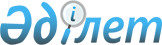 О внесении изменений в административно-территориальное устройство Актогайского района и города Балхаш Карагандинской областиСовместные постановление акимата Карагандинской области от 22 июня 2023 года № 41/16 и решение Карагандинского областного маслихата от 22 июня 2023 года № 56. Зарегистрировано в Департаменте юстиции Карагандинской области 30 июня 2023 года № 6462-09
      В соответствии со статьей 8 и подпунктом 3) статьи 11 Закона Республики Казахстан "Об административно-территориальном устройстве Республики Казахстан", подпунктом 4) пункта 1 статьи 6 Закона Республики Казахстан от 23 января 2001 года "О местном государственном управлении и самоуправлении в Республике Казахстан", постановлением Правительства Республики Казахстан от 14 июля 2021 года №486 "Об изменении границ (черты) города Балхаш Карагандинской области" акимат Карагандинской области ПОСТАНОВЛЯЕТ и Карагандинский областной маслихат РЕШИЛ:
      1. Внести в административно – территориальное устройство Актогайского района и города Балхаш Карагандинской области следующее изменение:
      упразднить Торангалыкский сельский округ Актогайского района с последующим исключением его из учетных данных, включив его территорию в административное подчинение города Балхаш.
      2. Настоящее совместное постановление и решение вводится в действие по истечении десяти календарных дней после дня его первого официального опубликования.
					© 2012. РГП на ПХВ «Институт законодательства и правовой информации Республики Казахстан» Министерства юстиции Республики Казахстан
				
      Аким Карагандинской области

Е. Булекпаев

      Председатель областного маслихата

Н. Кобжанов
